4.5.2020.Dragi učenici!Srdačno vas pozdravljam na početku još jednog tjedna nastave na daljinu. Nadam se da ste se dobro odmorili i da ste spremni za nova znanja i aktivnosti koje vas očekuju u ovom tjednu.HRVATSKI JEZIK – Ratko Zvrko: Svak pjeva svoje (ČITANKA str. 121.)https://www.youtube.com/watch?v=x463zoWpiVINa gornjoj poveznici poslušajte skladbu Jutro vama dobro poznatoga skladatelja Edwarda Griega. Sjećate li se koliko ste bili oduševljeni njegovom skladbom U pećini gorskoga kralja? Nadam se da će vam se i ova skladba svidjeti.Ugodno se smjestite i pustite neka vas glazba uvede u prekrasnu čaroliju.Skladba nam doživljava jutro. Jutro je buđenje dana. Koje biste godišnje doba povezali s buđenjem prirode? Na str. 121. u vašim čitankama pročitajte pjesmu koja govori o proljeću.Manje poznate riječi i izrazi u pjesmi:ptice pjesme roje – ptice cvrkuću, pjevajuđak nad knjigom pjeva svoje – đak učiZatim usmeno odgovorite na pitanja ispod pjesme. Usmeno odgovorite i na ova pitanja: - Koliko pjesma ima kitica? Stihova?               - Koje se riječi slažu, rimuju?    - Ima li u pjesmi pjesničkih slika?PONOVIMO!Pjesničke slike su slike opisane riječima. Doživljavamo ih osjetilom vida, sluha, njuha..  Pročitajte pjesmu još jednom. Nakon svake pročitane kitice, zatvorite oči i zamislite što ste pročitali. Pjesničku sliku izrecite svojim riječima.Otvorite pisanke, napišite današnji datum, ime i prezime pjesnika te naslov pjesme.                                                                                                                4.5.2020.                               Ratko Zvrko                                               Svak pjeva svojePjesničke slike:trešnje cvatuptice letesunce zove djecu na igruptice pjevajuđaci učeILUSTRIRAJTE VAMA NAJLJEPŠU PJESNIČKU SLIKU!___ ____ ____ ____ ____ ____ ____ ____ ____ ____ ____ ____ _____ _____ Riješite zadatke u radnoj bilježnici na str. 117._________________________________________________________________MATEMATIKA – Dijeljenje brojem 6 (UDŽBENIK str. 92. i 93.)Otvorite vaše udžbenike na str. 92., riješite zadatak PONOVIMO i pročitajte matematičku priču.Nakon toga otvorite  bilježnice i zapišite dijeljenje brojem 6.________________________________________________________________Dijeljenje brojem 6  6 :  6 = 1        jer je     1 ∙ 6  = 6  (veza množenja i dijeljenja)                                                                       12 : 6 =  2       jer je      2 ∙ 6 = 1218 : 6 =  3       jer je      3 ∙ 6 = 1824 : 6 =  4       jer je   4 ∙ 6 = 2430 : 6 =  5       jer je   5 ∙ 6 = 3036 : 6 =  6        jer je  6 ∙ 6 = 3642 : 6 =  7        jer je  7 ∙ 6 = 4248 : 6 =  8        jer je  8 ∙ 6 = 4854 : 6 =  9        jer je  9 ∙ 6 = 5460 : 6 =10       jer je 10 ∙ 6 = 60_____  ____  ______  _____  ______  _____  ______  _____ ____  _____  _____ Proučite zadatak s bombonima na vrhu 93. stranice. Što se dogodilo s bombonom koji je višak? Njega zovemo ostatak jer je ostao nepodijeljen.Dok budete rješavali zadatke na str. 93. ( 1. – 7.) pripazite na izraze umanji 6 puta (dijeljenje) i umanji za 6 (oduzimanje)! 4. zadatak riješite pomoću zagrada i pripazite na koje mjesto ćete staviti broj 5 (uvećaj 5 puta!)._________________________________________________________________PRIRODA I DRUŠTVO – Moj zavičaj (ponavljanje)Prošli put smo govorili o našem primorskom zavičaju. Nadam se da vam se prezentacija svidjela i da ste zapamtili većinu toga.Bilo bi dobro da je danas pogledate još jednom kako biste se svega prisjetili.Nakon prezentacije, vrijeme je da otvorite vaše bilježnice i pripremite se za pisanje.______________________________________________________________PRIMORSKI ZAVIČAJ(kraj uz Jadransko more)NASELJA: izgrađena uz obalu, kamene kućeVRIJEME: ljeta – duga, suha, topla                  zime – kratke, blage, vjetrovite, kišoviteOBALA: mjesto gdje se sastaju kopno i moreOTOK: kopno okruženo sa svih strana moremPOLUOTOK: dio kopna okružen s tri strane morem(Ovo ne treba crtati. To je samo pojašnjenje za obalu, otok i poluotok.)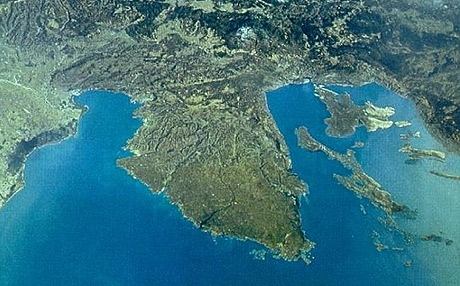 _________________________________________________________________Za TZK vam šaljem novu poveznicu kako biste mogli pogledati i poslušati novu sportsku lektiru. Naslov priče je Nježan put, a govori o jednom borilačkom sportu. Nadam se da će vam se svidjeti. Ne trebate ništa bilježiti. Vježbajte uz Školu na trećem!https://www.youtube.com/watch?v=UzzttVQ_04cTo je sve za danas. Budite vrijedni i učite tablicu množenja i dijeljenja.Puno vas pozdravlja vaša učiteljica Mirjana!            BILJKEmaslina, bajam (badem), smokva, agrumi, vinova loza, šipak (nar), rogač, vazdazeleno drveće i grmlje:hrast crnikaprimorski borčempresružmarinlovorlavanda          ŽIVOTINJE-u moru (ribe, školjke, zvjezdače, ježinci)-uz more (gušteri, galebovi, ovce, koze, magarci)-zaštićene životinje (bjeloglavi sup, dupin, morska medvjedica)   DJELATNOST LJUDIribarstvo pomorstvobrodogradnjaturizammaslinarstvovinogradarstvoovčarstvo